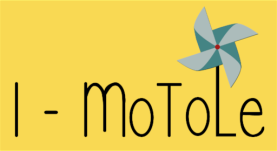 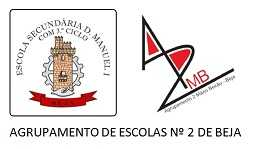 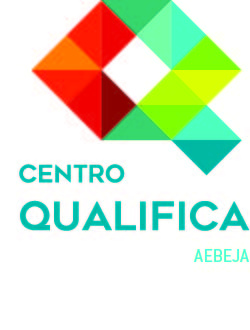 IO3/IO5 - INTERACTIVE TOOLQuizz on “Evaluating the portfolio”Read the text attentivelyMatch the evidences from the text with the suitable competence demonstrated.Support information (should be accessible/visible to do the exercise)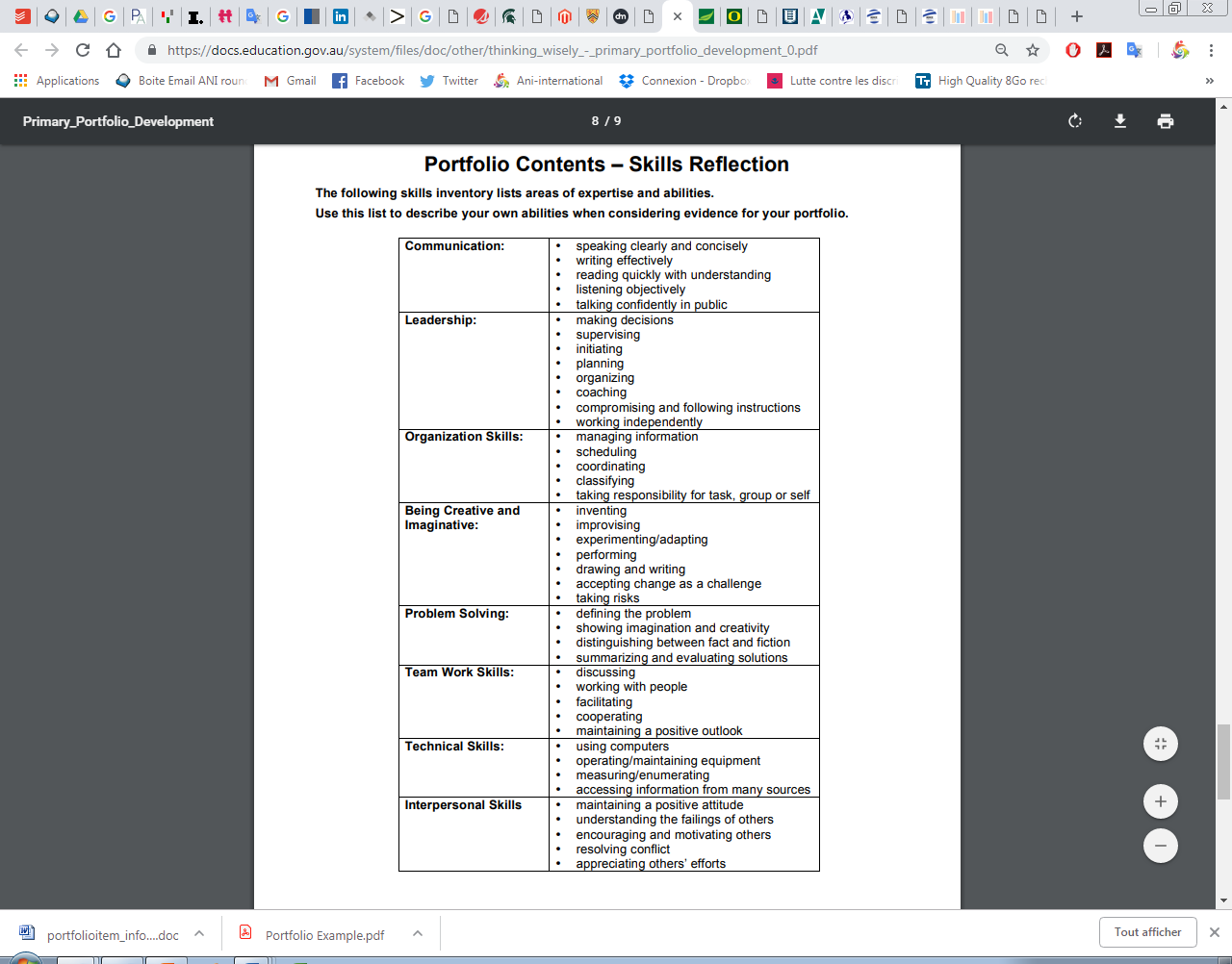 Read and reflect upon the level of accomplishment that the following statements demonstrate. Choose the suitable option.1 Will you use a portfolio?YesNo2 If no, explain why notIt is difficult to use I do not see the pointI do not know how to use itOther reasons. Explain.3 If yes, explain in what situation(s)For personal recordFor educational purposesFor professional purposesOther situation. Explain.1 Assess this quiz on a scale of 1 to 5 .2  Feel free to share any comments.Thank you for your cooperation and interest.COMPETENCES/ OUTCOMESEVIDENCECOMPETENCES/ OUTCOMESEVIDENCE1   Making decisionsA     I volunteered as a listener.2  Listening objectivelyB     Listeners are inmates that are trained to listen to other inmates when they are in need of someone to talk to. 3  Understanding the failings of othersC    Sometimes it would be something like they miss their girlfriend or their kids, other times it was along the lines of wanting to kill themselves. Sometimes it was trivial, other times it was horrifying.4   Working with peopleD      Being a listener involved being a part of a close-knit team.5   Maintaining a positive attitudeE     I learned how to empathise and I have found this to be beneficial in many ways in my personal and working life.EVIDENCEI can…EVIDENCEI can…1   I had heard about volunteering but did not care.a. identify it but did not develop it. (right answer)b. understand it and learned about it but did not put into practice.c. do it and learned how to.2   Through volunteering I gained leadership qualities.a. identify it but did not develop it.b. understand it and learned about it but did not put into practice.c. do it and learned how to (right answer)3  I ended up organising  a group of volunteers and we attended regular meetings and supporting sessions.a. identify but did not develop it.b. understand it and learned about it but did not put into practice.c. do it and learned how to (right answer)4   We were trained by other volunteers to become an informed listener.a. identify but did not develop it.b. understand and learned about it but did not put into practice. (right answer)c. do it and learned how to1  Relevance123452  Information123453  Coherence123454   Type of exercises and length12345